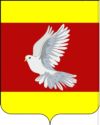 АДМИНИСТРАЦИЯ ГУЛЬКЕВИЧСКОГО ГОРОДСКОГО ПОСЕЛЕНИЯГУЛЬКЕВИЧСКОГО РАЙОНАПОСТАНОВЛЕНИЕот 17.04.2023                                                               № 167город ГулькевичиО награждении Благодарственным письмомГулькевичского городского поселенияГулькевичского района  В связи с профессиональным праздником - Днем сотрудника органов внутренних дел, в соответствии с Положением о Благодарственном письме Гулькевичского городского поселения Гулькевичского района, утвержденного постановлением администрации Гулькевичского городского поселения Гулькевичского района от 28 апреля 2022 г. № 201 «Об утверждении Положения о Благодарственном письме Гулькевичского городского поселения Гулькевичского района», п о с т а н о в л я ю:	1. Наградить Благодарственным письмом Гулькевичского городского поселения Гулькевичского района:	2. Организационно-кадровому управлению администрации Гулькевичского городского поселения Гулькевичского района внести запись о награждении в Реестр награжденных Благодарственным письмом Гулькевичского городского поселения Гулькевичского района.3. Разместить настоящее постановление на официальном сайте администрации Гулькевичского городского поселения Гулькевичского района в сети «Интернет».  4. Контроль за выполнением настоящего постановления возложить на заместителя главы Гулькевичского городского поселения Гулькевичского района, начальника организационно-кадрового управления Захарюта Н.В.5. Постановление вступает в силу со дня его подписания.Исполняющий обязанности главы Гулькевичского городского поселенияГулькевичского района            					         М.В. МурыгинаБекк Ирину Александровну-Старшего следователя следственного отдела Отдела Министерства внутренних дел России по Гулькевичскому району, майора юстиции;БилецкогоНиколая Макаровича-члена первичной ветеранской организации при Отделе Министерства внутренних дел России по Гулькевичскому району, лейтенанта милиции в отставке;Власову Алину Игоревну-старшего следователя следственного отдела Отдела Министерства внутренних дел России по Гулькевичскому району, сержанта полиции;ВожжоваНиколая Владимировича-начальника отдела по исполнению административного законодательства Отдела Министерства внутренних дел России по Гулькевичскому району, подполковника полиции;КоноплеваЮрия Николаевича-члена первичной ветеранской организации при Отделе Министерства внутренних дел России по Гулькевичскому району, майора юстиции в отставке;ЛавриненкоОльгу Сергеевну-Инспектора отдельной роты патрульной постовой службы полиции Отдела Министерства внутренних дел России по Гулькевичскому району, старшего лейтенанта полиции;МалыхинуТатьяну Викторовну-члена первичной ветеранской организации при Отделе Министерства внутренних дел России по Гулькевичскому району, майора милиции в отставке;МешвезРамазана Юнусовича-члена первичной ветеранской организации при Отделе Министерства внутренних дел России по Гулькевичскому району, подполковника юстиции в отставке;НикитенкоИгорь Ивановича-члена первичной ветеранской организации при Отделе Министерства внутренних дел России по Гулькевичскому району, подполковника милиции в отставке;ШвецМарину Петровну-Инспектора группы анализа планирования и контроля штаба Отдела Министерства внутренних дел России по Гулькевичскому району, майора внутренней службы.